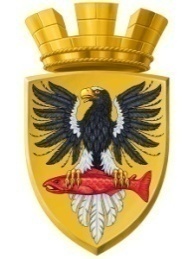 Р О С С И Й С К А Я   Ф Е Д Е Р А Ц И Я КАМЧАТСКИЙ КРАЙ      П О С Т А Н О В Л Е Н И ЕАДМИНИСТРАЦИИ ЕЛИЗОВСКОГО ГОРОДСКОГО ПОСЕЛЕНИЯот  18.05.2017					               № 508-п          г. ЕлизовоВ соответствии с Федеральным законом от 06.10.2003 № 131-ФЗ «Об общих принципах организации местного самоуправления в Российской Федерации», Уставом Елизовского городского поселения, Порядком разработки реализации муниципальных программ Елизовского городского поселения, утвержденным постановлением администрации Елизовского городского поселения от 29.02.2016  № 160-п, в связи с уточнением перечня программных мероприятий ПОСТАНОВЛЯЮ:Внести в муниципальную программу «Энергоэффективность, развитие энергетики и коммунального хозяйства, обеспечение жителей Елизовского городского поселения коммунальными услугами и услугами по благоустройству территории в 2017 году», утвержденную постановлением администрации Елизовского городского поселения от 29.03.2016 № 264-п изменения  согласно приложению к настоящему постановлению.Управлению делами администрации Елизовского городского поселения опубликовать (обнародовать) настоящее постановление в средствах массовой информации и разместить в информационно-телекоммуникационной сети «Интернет» на официальном сайте администрации Елизовского городского поселения. 	3. Настоящее постановление вступает в силу после его официального опубликования (обнародования).Контроль за исполнением настоящего постановления оставляю за собой.Глава администрации Елизовскогогородского поселения			 					  Д.Б. ЩипицынПриложениек постановлению администрацииЕлизовского городского поселенияот 18.05.2017   №  508-п«Приложениек постановлению администрацииЕлизовского городского поселенияот  29.03.2016  № 264-пМуниципальная программа«Энергоэффективность,  развитие энергетики и коммунального хозяйства, обеспечение жителей Елизовского городского поселения коммунальными услугами и услугами по благоустройству территории в 2017 году»г. Елизово2017 годСодержаниеПриложение № 4 «Перечень основных мероприятий Подпрограммы 5 «Обеспечение реализации Программы» Паспорт
Муниципальной программы«Энергоэффективность,  развитие энергетики и коммунального хозяйства, обеспечение жителей Елизовского городского поселения коммунальными услугами и услугами по благоустройству территории в 2017 году»(далее - Программа)Раздел 2. Общие положения и обоснование Программы2.1.Технико-экономическое обоснование Программы2.1.1. Жилищно-коммунальная отрасль наиболее крупная отрасль экономики Елизовского городского поселения. К числу важных составляющих жилищно-коммунального хозяйства относится содержание и эксплуатация жилищного фонда, водоснабжение и водоотведение, тепло- и электроснабжение, благоустройство территории поселения. Конечные цели реформирования жилищно-коммунального хозяйства - обеспечение нормативного качества жилищно-коммунальных услуг и нормативной надежности систем коммунальной инфраструктуры, повышение энергоэффективности систем коммунальной инфраструктуры и жилищного фонда, оптимизация затрат на производство коммунальных ресурсов и затрат по эксплуатации жилищного фонда - на сегодняшний день не достигнуты. В настоящее время деятельность коммунального комплекса Елизовского городского поселения характеризуется недостаточно высоким качеством предоставления коммунальных услуг, загрязнением окружающей среды.Для Елизовского городского поселения характерны следующие основные проблемы, которые негативно влияют на качество жилищно-коммунальных услуг:высокий уровень износа объектов коммунальной инфраструктуры:- тепловые сети – 51,5%;- оборудование теплосилового хозяйства – 35,1%;- водопроводные сети – 65,5%;- электрические сети – 62,8%.Вследствие износа объектов коммунальной инфраструктуры  суммарные потери в тепловых сетях достигают 23,2% произведенной тепловой энергии в год. высокая стоимость энергоресурсов, которая определяется высокой стоимостью привозного топлива и их большими потерями;низкий уровень благоприятных условий для привлечения частных инвестиций в  сферу жилищно-коммунального хозяйства. Требуется повысить  инвестиционную привлекательность отрасли, для чего необходимы  значительные финансовые ресурсы;низкий уровень благоустройства и состояния транспортной инфраструктуры города.2.1.2. В настоящее время в Елизовском городском поселении  достаточно остро стоит проблема энергосбережения и повышения энергетической эффективности объектов коммунальной отрасли. Большая часть существующих зданий, сооружений и инженерных коммуникаций не отвечают современным строительным нормам и правилам по энергосбережению. В Елизовском городском поселении продолжается работа по установке в многоквартирных домах общедомовых и индивидуальных приборов учета коммунальных ресурсов. Однако этого явно недостаточно. Постоянное недофинансирование отрасли не дает возможность в полном объеме осуществить модернизацию топливно-энергетического комплекса и жилищно-коммунального хозяйства Елизовского городского поселения, так как все средства расходуются, в основном, на ремонтные работы и на поддержание существующих технологических процессов.2.1.3. Елизовское городское поселение в целом обладает значительными эксплуатационными запасами поверхностных и пресных подземных вод, предназначенных для хозяйственно-питьевого водоснабжения населения и обеспечения водой объектов отраслей экономики  и социальной сферы. Однако, наблюдается обострение проблемы снабжения населения питьевой водой. Утечки и неучтенный расход воды при транспортировке в системах водоснабжения достигают 12,1 % от поданной в сеть воды. Предметом особого внимания является неудовлетворительное  состояние внутридомовых инженерных сетей.Из 77,3 тыс. метров уличной водопроводной сети 55,7 тыс. метров или 72% нуждается в замене или ремонте. 2.1.4. Существенное повышение уровня энергетической эффективности может быть обеспечено только при комплексном подходе к вопросу энергосбережения, поскольку затрагивает все отрасли экономики, жилищную и  социальную сферу, всех производителей и потребителей энергетических ресурсов.2.1.5. Основным инструментом управления качеством предоставления жилищно-коммунальных услуг является программно-целевой метод.2.1.6. Необходимость решения накопившихся в топливно-энергетическом комплексе и жилищно-коммунальном хозяйстве Елизовского городского поселении проблем программно-целевым методом обусловлена следующими причинами:1) невозможностью комплексного решения проблем в требуемые сроки за счет использования действующих рыночных механизмов;2) комплексным характером проблем и необходимостью координации действий по ее решению;3) недостатком средств местного бюджета для финансирования всего комплекса программных мероприятий;4) необходимостью обеспечить выполнение задач социально-экономического развития, поставленных на региональном и местном уровнях;5) необходимостью повышения эффективности расходования бюджетных средств и снижения рисков социально-экономического развития Елизовского городского поселения.2.1.7. Реализация настоящей Программы позволит создать более комфортную среду обитания граждан, повысить качество предоставления жилищно-коммунальных услуг, обеспечить высокую надежность их предоставления, улучшить инвестиционный климат в топливно-энергетическом и коммунальном секторе, повысить энергетическую эффективность экономики Елизовского городского поселения.2.2. Цели и задачи Программы, сроки и этапы ее реализации2.2.1. Целью Программы является повышение качества и надежности предоставления жилищно-коммунальных услуг, создание комфортных, благоприятных условий для проживания населения, улучшение внешнего облика, создание положительного имиджа  города Елизово.2.2.2. Для достижения указанных целей необходимо решение следующих задач:1) Развитие энергосбережения и повышения энергетической эффективности объектов жилищно-коммунальной отрасли.Для решения указанной задачи предусматривается реализация Подпрограммы 1 «Энергосбережение и повышение энергетической эффективности объектов жилищного фонда в Елизовском городском поселении в 2017 году». 	Мероприятия Подпрограммы 1 направлены на энергосбережение и  повышение энергетической эффективности производства и потребления энергетических ресурсов в жилищной отрасли.Для расширения практики применения инновационных, энергосберегающих технологий предусматривается реализация мероприятий, направленных на ремонт ветхих и аварийных сетей, модернизацию жилищно-коммунального  комплекса.2) Благоустройство территорий Елизовского городского поселения.Для решения указанной задачи предусматривается реализация Подпрограммы 3 «Благоустройство территории Елизовского городского поселения в 2017 году».Мероприятия Подпрограммы 3 направлены на обновление и ремонт дорог,  ремонт уличных сетей наружного освещение приобретение, устройство, проектирование, восстановление детских площадок и других придомовых площадок, обустройство мест массового отдыха населения (городского парка) и др. 2.2.3. Для каждой Подпрограммы сформулированы цели, задачи, целевые индикаторы, составлен план мероприятий, реализация которых позволит достичь намеченные цели и решить соответствующие задачи.2.2.4. Программа будет реализовываться в течение  2017 года.2.3. Мероприятия по реализации Программы и ее ресурсное обеспечение2.3.1. Реализация Программы предусмотрена в рамках реализации основных  мероприятий следующих Подпрограмм:1) Подпрограмма 1 «Энергосбережение и повышение энергетической эффективности объектов жилищного фонда в Елизовском городском поселении в 2017 году», которая  предусматривает:	- проведение мероприятий, направленных на ремонт ветхих и аварийных сетей;	- модернизация систем энерго-, теплоснабжения на территории Елизовского городского поселения;	- проведение мероприятий по установке коллективных (общедомовых) приборов учета коммунальных ресурсов и индивидуальных приборов для малоимущих граждан, узлов учета тепловой энергии на источниках тепло-, водоснабжения на отпуск коммунальных ресурсов;	- проведение мероприятий в рамках заключенного концессионного соглашения;	- изготовление технических планов и постановка на кадастровый учет объектов электросетевого хозяйства.2) Подпрограмма 3 «Благоустройство территории Елизовского городского поселение в 2017  году»,  которая предусматривает: 	- капитальный ремонт и ремонт автомобильных дорог общего пользования населенных пунктов;	- приобретение строительно-дорожной и коммунальной техники, устройство площадок под установку мусоросборных контейнеров, благоустройство муниципальных бюджетных учреждений, расположенных в Елизовском городском поселении;	- ремонт и устройство уличных сетей наружного освещения;	- устройство, проектирование, восстановление детских площадок и других придомовых площадок;	- обустройство мест массового отдыха населения (городского парка).2.3.2. Координация и взаимодействие с Правительством Камчатского края в рамках Программы будет обеспечиваться путем:информационного обеспечения по вопросам, относящимся к сфере действия настоящей Программы;согласования в ходе бюджетного процесса объемов софинансирования мероприятий всех Подпрограмм Программы в форме субсидий из краевого бюджета, взаимного обмена информацией, в том числе нормативной, статистической, отчетной по вопросам, относящимся к сфере действия Программы;участия в краевых совещаниях, конференциях и семинарах.2.3.3. Финансовое обеспечение реализации Программы представлено в приложении 1 к Программе.2.3.4. Перечень основных мероприятий Программы представлен в приложениях  2,3,4 к Программе.2.4. Анализ рисков реализации Программы2.4.1. При реализации целей и задач Программы осуществляются меры, направленные на предотвращение негативного воздействия рисков и повышение уровня гарантированности достижения предусмотренных в ней конечных результатов.Возникновение рисков может быть обусловлено недостаточным финансированием мероприятий Программы. Управление рисками планируется осуществлять на основе регулярного мониторинга реализации Программы.2.4.2. Основные риски реализации Программы можно подразделить на внутренние и внешние:1) к внутренним рискам относятся:а) неэффективность организации и управления процессом реализации программных мероприятий;б) недостаточный уровень бюджетного финансирования;б) неэффективное расходование бюджетных средств;в) неосвоение предусмотренных бюджетных средств;г) необоснованное перераспределение средств, определенных настоящей  Программой в ходе ее исполнения.2) к внешним рискам можно отнести:а) нормативные правовые  пробелы в нормативной базе, риски изменения действующего законодательства, регулирующего сферу действия Программы в целом, что может оказать негативное влияние на финансовое и материально-техническое обеспечение выполнения мероприятий Программы;б) социально-экономические риски, связанные с осложнением социально-экономической обстановки в Камчатском крае, сопровождающиеся значительным ростом социальной напряженности;в) техногенные и экологические риски – неблагоприятные климатические условия, экологические катастрофы, эпидемии, природные катаклизмы и стихийные бедствия, а также иные чрезвычайные ситуации.2.4.3. Минимизировать возможные отклонения в реализации Программы  позволит осуществление рационального, оперативного управления, совершенствование механизма ее реализации. 2.4.4. Для своевременного реагирования на причины и условия возникновения рисков, минимизации их последствий будет осуществляться регулярный контроль реализации основных мероприятий Программы и расходования финансовых ресурсов, включая возможные меры усиления контроля за финансово-экономической деятельностью участников реализации Программы на всех этапах ее выполнения.2.5. Прогноз ожидаемых социально-экономических результатов  реализации ПрограммыРеализация Программы в полном объеме позволит:	- уменьшить долю протяженности тепловых сетей, нуждающихся в ремонте;- увеличить долю объемов, тепловой энергии, холодной и горячей воды, расчеты за которую осуществляются с использованием приборов учета;- определить долгосрочные перспективы развития централизованных систем тепло-, водоснабжения и водоотведения;- увеличить долю отремонтированных дорог общего пользования, дворовых территорий многоквартирных домов;	-увеличить общую протяженность отремонтированных и построенных линий наружного освещения;	-увеличить количество обустроенных и восстановленных детских площадок;	- улучшить внешний облик Елизовского городского поселения;	- создать комфортные условия для жизнедеятельности населения.2.5.2. Степень достижения запланированных результатов и намеченных целей определяется следующими целевыми показателями, отражающими отклонения фактических результатов от запланированных:2.5.3. На достижение целевых показателей решения задач Программы влияют внешние факторы и риски, характеристика которых представлена в разделе 4  Программы.2.6. Контроль за исполнением программных мероприятийОбщее руководство и контроль осуществляет Управление финансов и экономического развития администрации Елизовского городского поселения.Подпрограмма 1«Энергосбережение и повышение энергетической эффективности объектов жилищного фонда в Елизовском городском поселении в 2017 году» (далее – Подпрограмма 1)Паспорт Подпрограммы 1 Общие положения и обоснование реализации Подпрограммы 1Технико-экономическое обоснование Подпрограммы 11.1. Подпрограмма 1 является базовым системным документом, определяющим цели и задачи государственной политики в Елизовском городском поселении по энергосбережению и повышению энергетической эффективности.1.2. Мероприятия Подпрограммы 1 охватывают жилищный фонд, систему коммунальной инфраструктуры Елизовского городского поселения и должны стать инструментом повышения эффективности использования энергоресурсов.1.3. Жилищно-коммунальное хозяйство в сегодняшнем его состоянии характеризуется низкой инвестиционной привлекательностью и требует привлечения значительных финансовых ресурсов для модернизации и развития.1.4. Протяженность тепловых сетей Елизовского городского поселения составляет 93,9 км в двухтрубном исчислении, значительная доля 88% которых нуждается в замене.Тепловую энергию для жилищно-коммунального хозяйства Елизовского городского поселения поставляют 30 котельных. Основные генерирующие мощности Елизовского городского поселения работают на дорогостоящем привозном топливе.В многоквартирных домах Елизовского городского поселения установлено порядка 13000 квартирных счетчиков электрической энергии, 1 770 индивидуальных приборов учета горячей воды и 891счетчик холодной воды.В целях реализации мероприятий, направленных на энергосбережение и повышение энергетической эффективности, выделялись средства из краевого и местного бюджетов на установку индивидуальных приборов учета коммунальных ресурсов в квартирах малоимущих граждан.1.5. В настоящее время деятельность коммунального комплекса Елизовского городского поселения характеризуется недостаточно высоким качеством предоставления коммунальных услуг.Причиной возникновения этих проблем является высокий уровень износа объектов коммунальной инфраструктуры, их технологическая отсталость. Ветхое состояние тепловых сетей становится причиной отключения теплоснабжения домов в зимний период.1.6. Зависимость теплоэнергетических предприятий от поставок энергоносителей создает напряженность в работе теплоэнергетического комплекса Елизовского городского поселения.1.7. Недостаток финансовых средств не дает возможность в полном объеме осуществить модернизацию топливно-энергетического комплекса и жилищно-коммунального хозяйства Елизовского городского поселения, так как все средства расходуются, в основном, на ремонтные работы и на поддержание существующих технологических процессов. В результате позитивного изменения ситуации по снижению уровня износа объектов коммунальной инфраструктуры Елизовского городского поселения и улучшения качества предоставления коммунальных услуг достигнуть не удалось.1.8. В этих условиях основным инструментом для улучшения ситуации в топливно-энергетическом и жилищно-коммунальном комплексах является программно-целевой метод.1.9. Подпрограмма 1 содержит комплекс технических и иных мероприятий, взаимоувязанных по ресурсам, исполнителям, срокам реализации и является основой для проведения согласованной энергосберегающей, экономической политики в жилищно-коммунальной  отрасли.2. Цели и задачи Подпрограммы 1, сроки и этапы ее реализации2.1. Целью Подпрограммы 1 является повышение качества и надежности предоставления коммунальных услуг потребителям.2.2. Для достижения указанной цели необходимо решение следующих задач:	-  развитие энергосбережения и повышение энергоэффективности;	- повышение энергетической эффективности и сокращение издержек коммунальной инфраструктуры.3. Мероприятия по реализации Подпрограммы 1 и ее ресурсное обеспечение3.1. Подпрограмма 1 предусматривает реализацию следующих основных мероприятий:1) ремонт ветхих и аварийных сетей. Предусматривается реализация мероприятий, не требующих разработки проектной документации:2) модернизация систем энерго-, теплоснабжения на территории Елизовского городского поселения;3) проведение мероприятий по установке коллективных (общедомовых) приборов учета коммунальных ресурсов и индивидуальных приборов для малоимущих граждан;4) проведение мероприятий в рамках заключенного концессионного соглашения;5) изготовление технических планов и постановка на кадастровый учет объектов электросетевого  хозяйства.Перечень мероприятий с указанием объемов работ и финансирования по основным направлениям реализации Подпрограммы 1 в разрезе источников финансирования приведен в приложении  2 к Программе.Мероприятия могут быть скорректированы, изменены или дополнены по решению администрации Елизовского городского поселения. 3.2 Срок реализации Подпрограммы 1 – 2017 год.3.3 Финансирование Подпрограммы 1 предусматривается на принципах софинансирования за счет средств краевого и местного бюджетов.Общий объем финансовых средств составляет   27 167,02040 тыс. рублей, в том числе:	- средства краевого бюджета – 14 320,76000  тыс. рублей, 	- средства местного бюджета –   12 846,26040 тыс. рублей.3.4. Объемы финансирования могут изменяться исходя из возможностей бюджетов разных уровней4. Анализ рисков реализации Подпрограммы 14.1. При реализации цели и задач Подпрограммы 1 осуществляются меры, направленные на предотвращение негативного воздействия рисков и повышение уровня гарантированности достижения предусмотренных в ней конечных результатов.Возникновение рисков может быть обусловлено недостаточным финансированием мероприятий Подпрограммы 1. Управление рисками планируется осуществлять на основе регулярного мониторинга реализации Подпрограммы 1.4.2. Основные риски реализации Подпрограммы 1 можно подразделить на внутренние и внешние:1) к внутренним рискам относятся:а) неэффективность организации и управления процессом реализации программных мероприятий;б) недостаточный уровень бюджетного финансирования;б) неэффективное расходование бюджетных средств;в) неосвоение предусмотренных бюджетных средств;г) необоснованное перераспределение средств, определенных Подпрограммой 1 в ходе ее исполнения;2) к внешним рискам можно отнести:а) нормативные правовые пробелы в нормативной базе, риски изменения действующего законодательства, регулирующего сферу действия Подпрограммы 1 в целом, что может оказать негативное влияние на финансовое и материально-техническое обеспечение выполнения мероприятий Подпрограммы 1;б) социально-экономические риски, связанные с осложнением социально-экономической обстановки в Камчатском крае, сопровождающиеся значительным ростом социальной напряженности;в) техногенные и экологические риски – неблагоприятные климатические условия, экологические катастрофы, эпидемии, природные катаклизмы и стихийные бедствия, а также иные чрезвычайные ситуации.4.3. Минимизировать возможные отклонения в реализации Подпрограммы 1 позволит осуществление рационального, оперативного управления ее осуществлением с совершенствованием механизма ее реализации.4.4. Для своевременного реагирования на причины и условия возникновения рисков, минимизации их последствий будет осуществляться регулярный контроль реализации основных мероприятий Подпрограммы 1 и расходования финансовых ресурсов, включая возможные меры усиления контроля за финансово-экономической деятельностью участников реализации Подпрограммы 1 на всех этапах ее выполнения.Прогноз ожидаемых социально-экономических результатов реализации Подпрограммы 15.1. Реализация Подпрограммы 1 в полном объеме позволит:	- уменьшить долю протяженности тепловых сетей, нуждающихся в ремонте;- увеличить долю объемов тепловой энергии, холодной и горячей воды, расчеты за которую осуществляются с использованием приборов учета;- определить долгосрочные перспективы развития централизованных систем тепло-, водоснабжения и водоотведения.5.2 Степень достижения запланированных результатов и намеченных целей определяется следующими целевыми показателями, отражающими отклонения фактических результатов от запланированных:5.3. На достижение целевых значений индикаторов целей и показателей решения задач Подпрограммы 1 влияют внешние факторы и риски, характеристика которых представлена в разделе 4 Подпрограммы 1.6. Контроль за исполнением мероприятий Подпрограммы 16.1 Общее руководство и контроль за исполнением мероприятий Подпрограммы 1 осуществляет Управление жилищно-коммунального хозяйства администрации Елизовского городского поселения.6.2 Управление жилищно-коммунального хозяйства администрации Елизовского городского поселения, обеспечивают своевременное и целевое использование бюджетных средств, организуют работу по реализации Подпрограммы 1 в рамках своих полномочий, решают вопросы бюджетного финансирования Подпрограммы 1, в установленном порядке предоставляют бюджетные заявки, уточняют целевые показатели и затраты по мероприятиям, контролируют ход выполнения работ, обеспечивают подготовку и предоставление отчетов о выполнении Подпрограммы 1.6.3 Администрация Елизовского городского поселения вправе информировать население города через средства массовой информации о ходе выполнения мероприятий и использовании средств, выделенных на их исполнение.Подпрограмма 3«Благоустройство территории Елизовского городского поселение в 2017 году» (далее Подпрограмма 3)Паспорт Подпрограммы 31. Общие положения и обоснование Подпрограммы 3Технико-экономическое обоснование Подпрограммы 3Подпрограмма 3 «Благоустройство территории Елизовского городского поселения в 2017 году» представляет собой комплекс мероприятий по благоустройству, улучшению санитарного и архитектурно - художественного оформления территории Елизовского городского поселения, направленных на создание привлекательного имиджа города. Город Елизово - второй по величине город в Камчатском крае, административный, деловой и культурный центр Елизовского муниципального района. По территории Елизовского городского поселения проходят автотранспортная магистраль федерального значения («Морпорт-Аэропорт») и ряд региональных дорог, связывающих северные районы края с воздушными и морскими воротами Камчатки. Несмотря на большое внимание, которое уделяется внешнему облику города в последние годы, уровень его благоустройства сегодня продолжает оставаться одной из проблем, требующей больших финансовых вложений. Имеющиеся объекты благоустройства не обеспечивают растущие потребности и не удовлетворяют современным требованиям, предъявляемым к качеству среды проживания, уровень их износа по-прежнему остается достаточно высоким.Существующие элементы благоустройства территорий города не отвечают современным требованиям строительных норм и потребностям населения, имеет место высокий уровень износа и разрушение дорожного полотна автомобильных дорог, дворовых территорий многоквартирных домов и проездов к ним. Недостаточно развито уличное наружное освещение. На придомовых территориях  города очень мало современных детских игровых площадок, малых архитектурных форм, цветников и газонов. Нуждаются в реконструкции и ремонте места массового отдыха горожан.Решение стоящих задач требует комплексного, системного подхода, конкретизации мероприятий, планированию первоочередных и перспективных работ для обеспечения комфортных условий для деятельности и отдыха жителей.Реализация Подпрограммы 3 обеспечит комплексное решение проблем благоустройства города, учитывая перспективу добиться сосредоточения средств на решении первостепенных задач, а не расходовать средства на текущий ремонт отдельных элементов благоустройства. Ведение работ по Подпрограмме 3 позволит упорядочить систему организации и выполнения мероприятий по благоустройству, снизить затраты и получить положительный градостроительный эффект, следовательно, качественно повысить уровень благоустройства территории поселения.2. Цели и задачи Подпрограммы 3, сроки и этапы ее реализации2.1 Основной целью разработки данной Подпрограммы 3 является формирование благоприятных и комфортных условий для жизнедеятельности населения и улучшение внешнего облика Елизовского городского поселения.2.2. Для достижения поставленной цели необходимо решение следующей задачи – благоустройство территорий Елизовского городского поселения.3. Мероприятия по реализации Подпрограммы 3  и ее ресурсное обеспечение3.1. Для выполнения целей и задач в рамках Подпрограммы 3 предусмотрены следующие основные мероприятия:	1) капитальный ремонт и ремонт автомобильных дорог общего пользования населенных пунктов, дворовых территорий многоквартирных домов;	2) приобретение строительно-дорожной и коммунальной техники, устройство площадок под установку мусоросборных контейнеров, благоустройство муниципальных бюджетных учреждений, расположенных в Елизовском городском поселении;	3) ремонт и устройство уличных сетей наружного освещения;	4) устройство, проектирование, восстановление детских площадок и других придомовых площадок;	5) обустройство мест массового отдыха населения (городского парка).Перечень мероприятий с указанием объемов работ и финансирования по основным направлениям реализации Подпрограммы 3 в разрезе источников финансирования приведен в приложении  3 к Программе.3.2 Мероприятия могут быть скорректированы, изменены или дополнены по решению администрации Елизовского городского поселения. 3.3 Срок реализации Подпрограммы 3 – 2017год.3.4 Финансирование Подпрограммы 3 предусматривается на принципах софинансирования за счет средств федерального, краевого и местного бюджетов.Общий объем финансовых средств составляет - всего – 90 176,08644 тыс. рублей, в том числе:- средства федерального бюджета – 1 191,52300 тыс. рублей;- средства краевого бюджета – 77 349,95200 тыс. рублей, - средства местного бюджета – 11 634,61144 тыс. рублей.3.5.Объемы финансирования могут изменяться исходя из возможностей бюджетов разных уровней. 4. Анализ рисков реализации Подпрограммы 34.1.При реализации целей и задач Подпрограммы 3 осуществляются меры, направленные на предотвращение негативного воздействия рисков и повышение уровня гарантированности достижения предусмотренных в ней конечных результатов.Возникновение рисков может быть обусловлено недостаточным финансированием мероприятий Подпрограммы 3. Управление рисками планируется осуществлять на основе регулярного мониторинга реализации Подпрограммы 3.4.2. Основные риски реализации Подпрограммы 3 можно подразделить на внутренние и внешние:1) к внутренним рискам относятся:а) неэффективность организации и управления процессом реализации программных мероприятий;б) недостаточный уровень бюджетного финансирования;б) неэффективное расходование бюджетных средств;в) неосвоение предусмотренных бюджетных средств;г) необоснованное перераспределение средств, определенных настоящей  Программой в ходе ее исполнения;2) к внешним рискам можно отнести:а) нормативные правовые  пробелы в нормативной базе, риски изменения действующего законодательства, регулирующего сферу действия Подпрограммы 3 в целом, что может оказать негативное влияние на финансовое и материально-техническое обеспечение выполнения мероприятий Подпрограммы 3;б) социально-экономические  риски, связанные с осложнением социально-экономической обстановки в Камчатском крае, сопровождающиеся значительным ростом социальной напряженности;в) техногенные и экологические риски – неблагоприятные климатические условия, экологические катастрофы, эпидемии, природные катаклизмы и стихийные бедствия, а также иные чрезвычайные ситуации.4.3. Минимизировать возможные отклонения в реализации Подпрограммы 3  позволит осуществление рационального, оперативного  управления, совершенствование механизма ее реализации. 4.4. Для своевременного реагирования на причины и условия возникновения рисков, минимизации их последствий будет осуществляться регулярный контроль реализации основных мероприятий Подпрограммы 3 и расходования финансовых ресурсов, включая возможные меры усиления контроля за финансово-экономической деятельностью участников реализации Подпрограммы 3 на всех этапах ее выполнения.5. Прогноз ожидаемых социально-экономических результатов реализации Подпрограммы 35.1 Учитывая, что настоящая Подпрограмма 3 представляет собой комплексный план действий, увязанный по ресурсам, исполнителям и срокам осуществления, по формированию благоприятных, комфортных условий для жизнедеятельности населения, эффективность ее реализации будет оцениваться ходом исполнения задач, направленных для достижения поставленной цели.Для решения каждой отдельной из задач запланирован комплекс программных мероприятий. Общая доля реализованных мероприятий Подпрограммы 3 также послужит критерием оценки эффективности ее реализации. Реализация Подпрограммы 3 повысит уровень благоустройства и улучшит эстетический облик города. Помимо этого, реализация данной Подпрограммы 3 послужит:- улучшению эксплуатационного состояния объектов благоустройства;- обеспечению комфортных и безопасных условий для граждан, проживающих в городе Елизово;- улучшению санитарно-гигиенического состояния города.5.2 Степень достижения запланированных результатов и намеченных целей определяется следующими целевыми показателями, отражающими отклонения фактических результатов от запланированных:5.3 В социальном аспекте эффективность Подпрограммы 3 определяется созданием для населения более эстетических и удобных условий для проживания и отдыха, а значит в итоге – сохранение здоровья людей.5.4 Реализация Подпрограммы 3 позволит благоустроить и изменить облик города, расширить зоны отдыха, улучшить состояние дорог и тротуаров.5.5 Социально-экономическая эффективность Подпрограммы 3 выражена в улучшении качества жизненного уровня населения и повышении привлекательности города Елизово и заключается в следующем:1) создание комфортных условий для проживания населения;2) уменьшение оттока населения из города Елизово, вызванного неблагоприятными факторами условий проживания;3) увеличение численности населения за счет привлекательности условий проживания.6. Контроль за исполнением мероприятий Подпрограммы 36.1 Общее руководство и контроль за исполнением мероприятий Подпрограммы 3 осуществляет Управление жилищно-коммунального хозяйства администрации Елизовского городского поселения.6.2 Управление жилищно-коммунального хозяйства администрации Елизовского городского поселения, Управление архитектуры и градостроительства администрации Елизовского городского поселения, МБУ «Благоустройство г. Елизово» обеспечивают своевременное и целевое использование бюджетных средств, организуют работу по реализации Подпрограммы 3 в рамках своих полномочий, решают вопросы бюджетного финансирования Подпрограммы 3, в установленном порядке предоставляют бюджетные заявки, уточняют целевые показатели и затраты по мероприятиям, контролируют ход выполнения работ, обеспечивают подготовку и предоставление отчетов о выполнении Подпрограммы 3.6.3 Администрация Елизовского городского поселения вправе информировать население города через средства массовой информации о ходе выполнения мероприятий и использовании средств, выделенных на их исполнение.Подпрограмма 5«Обеспечение реализации Программы» (далее Подпрограмма 5)Паспорт Подпрограммы 51. Общие положения и обоснование Подпрограммы 5Технико-экономическое обоснование Подпрограммы 51.1. Подпрограмма 5 носит вспомогательный характер и ориентирована на эффективное обеспечение целей и задач Программы и Подпрограмм, достижения целевых показателей и ожидаемых результатов реализации Программы в целом, эффективной деятельности Управления жилищно-коммунального хозяйства администрации Елизовского городского поселения в сфере топливно-энергетического и жилищно-коммунального комплексов.2. Цели и задачи Подпрограммы 5, сроки и этапы ее реализации2.1. Основной целью Подпрограммы 5 является формирование и развитие обеспечивающих механизмов реализации Программы.2.2. Для достижения указанной цели необходимо решение следующей задачи - обеспечение эффективного управления финансовыми средствами в сфере реализации Программы.Основное мероприятие 5.1. "Обеспечение деятельности Управления жилищно коммунального хозяйства администрации Елизовского городского поселения как основного исполнителя Программы". Реализация указанного мероприятия будет способствовать решению задачи по эффективному управлению финансовыми средствами в целом.Мероприятие ориентировано на обеспечение ожидаемых результатов работы Управления жилищно-коммунального хозяйства администрации Елизовского городского поселения, с одной стороны, и объемов расходов на их достижение, с другой. С этой целью в рамках мероприятия предусматривается обеспечение целевого финансирования Управления жилищно-коммунального хозяйства администрации Елизовского городского поселения.2.4. Подпрограмма 5 будет реализовываться в течение 2017 года.3. Мероприятия по реализации Подпрограммы 5  и ее ресурсное обеспечение3.1. Перечень мероприятий Подпрограммы 5 представлен в приложении № 4 к Программе.3.2.Общий объем финансирования Подпрограммы 5 за счет средств местного бюджета составляет 10 565,01071 тыс. рублей.4. Анализ рисков реализации Подпрограммы 54.1.При реализации целей и задач Подпрограммы 5 осуществляются меры, направленные на предотвращение негативного воздействия рисков и повышение уровня гарантированности достижения предусмотренных в ней конечных результатов.Возникновение рисков может быть обусловлено недостаточным финансированием мероприятий Подпрограммы 5. Управление рисками планируется осуществлять на основе регулярного мониторинга реализации Подпрограммы 5.4.2. Основные риски реализации Подпрограммы 5 можно подразделить на внутренние и внешние:1) к внутренним рискам относятся:а) неэффективность организации и управления процессом реализации программных мероприятий;б) недостаточный уровень бюджетного финансирования;б) неэффективное расходование бюджетных средств;в) неосвоение предусмотренных бюджетных средств;г) необоснованное перераспределение средств, определенных настоящей  Программой в ходе ее исполнения;2) к внешним рискам можно отнести:а) нормативные правовые  пробелы в нормативной базе, риски изменения действующего законодательства, регулирующего сферу действия Подпрограммы 5 в целом, что может оказать негативное влияние на финансовое и материально-техническое обеспечение выполнения мероприятий;б) социально-экономические риски, связанные с осложнением социально-экономической обстановки в Камчатском крае, сопровождающиеся значительным ростом социальной напряженности;в) техногенные и экологические риски – неблагоприятные климатические условия, экологические катастрофы, эпидемии, природные катаклизмы и стихийные бедствия, а также иные чрезвычайные ситуации.4.3. Минимизировать возможные отклонения в реализации Подпрограммы 5  позволит осуществление рационального, оперативного управления, совершенствование механизма ее реализации. 4.4. Для своевременного реагирования на причины и условия возникновения рисков, минимизации их последствий будет осуществляться регулярный контроль реализации основных мероприятий Подпрограммы 5 и расходования финансовых ресурсов, включая возможные меры усиления контроля за финансово-экономической деятельностью участников реализации Подпрограммы 5 на всех этапах ее выполнения.5. Прогноз ожидаемых социально-экономических результатов реализации Подпрограммы 55.1. Реализация Подпрограммы 5 позволит создать условия для достижения целей, задач и целевых показателей Программы и входящих в ее состав Подпрограмм.6. Контроль за исполнением мероприятий Подпрограммы 56.1 Общее руководство и контроль за исполнением мероприятий Подпрограммы 5 осуществляет Управление жилищно-коммунального хозяйства администрации Елизовского городского поселения администрации Елизовского городского поселения.апрО внесении изменений в постановление администрации Елизовского городского поселения от 29.03.2016 № 264-п «Об утверждении муниципальной  программы «Энергоэффективность, развитие энергетики и коммунального хозяйства, обеспечение жителей Елизовского городского поселения коммунальными услугами и услугами по благоустройству территории в 2017 году»»№ страницыРаздел 1. Паспорт Программы «Энергоэффективность, развитие энергетики и коммунального хозяйства, обеспечение жителей Елизовского городского поселения коммунальными услугами и услугами по благоустройству территории в 2017 году» (далее – Программа)5Раздел 2. Общие положения и обоснование Программы72.1.Технико-экономическое обоснование Программы82.2.Цели и задачи Программы, сроки и этапы ее реализации92.3.Мероприятия по реализации Программы и ее ресурсное обеспечение92.4.Анализ рисков реализации Программы112.5.Прогноз ожидаемых социально–экономических результатов реализации Программы122.6.Контроль за исполнением программных мероприятий132.7.Подпрограмма 1 «Энергосбережение и повышение энергетической эффективности объектов жилищного фонда в Елизовском городском поселении в 2017 году»142.8.Подпрограмма 3 «Благоустройство территории Елизовского городского поселения в 2017 году»Подпрограмма 5 «Обеспечение реализации Программы»2.9. 2027Приложения к Программе:Приложение №1 Финансовое обеспечение реализации муниципальной программы «Энергоэффективность, развитие энергетики и коммунального хозяйства, обеспечение жителей Елизовского городского поселения коммунальными услугами и услугами по благоустройству территории в 2017 году»Приложение № 2 «Перечень основных мероприятий  Подпрограммы 1  «Энергосбережение и повышение энергетической эффективности объектов жилищного фонда  в Елизовском городском поселении в 2017 году»Приложение № 3 «Перечень основных мероприятий Подпрограммы 3 "Благоустройство территории Елизовского городского поселения в 2017 году»Наименование Программы«Энергоэффективность, развитие энергетики и коммунального хозяйства, обеспечение жителей Елизовского городского поселения коммунальными услугами и услугами по благоустройству территории в 2017 году»Основание для разработки  Программы- государственная программа Камчатского края«Энергоэффективность, развитие энергетики и коммунального хозяйства, обеспечение жителей населенных пунктов Камчатского края коммунальными услугами и услугами по благоустройству территорий »;- распоряжение администрации Елизовского городского поселения от 17.03.2016 № 67-р «О разработке муниципальной программы «Энергоэффективность, развитие энергетики и коммунального хозяйства, обеспечение жителей Елизовского городского поселения коммунальными услугами и услугами по благоустройству территории в 2017 году»Муниципальные заказчики Программы- Управление жилищно-коммунального хозяйства администрации Елизовского городского поселения;- Управление архитектуры и градостроительства администрации Елизовского городского поселения;- Управление имущественных отношений администрации Елизовского городского поселения;Разработчик Программы- Управление финансов и экономического развития администрации Елизовского городского поселенияИсполнители Программы (распорядители средств)- Управление жилищно-коммунального хозяйства администрации Елизовского городского поселения; - Управление архитектуры и градостроительства администрации Елизовского городского поселения;-Управление имущественных отношений администрации Елизовского городского поселения;  - МБУ «Благоустройство города Елизово»Подпрограммы Программы- Подпрограмма 1 «Энергосбережение и повышение энергетической эффективности объектов жилищного фонда в Елизовском городском поселении в 2017году»;- Подпрограмма 2 «Чистая вода в Елизовском городском поселении в 2017 году» - отсутствует- Подпрограмма 3 «Благоустройство территории Елизовского городского поселения в 2017 году»;- - Подпрограмма 5 «Обеспечение реализации Программы» Цели Программы-повышение качества и надежности предоставления жилищно-коммунальных услуг;- создание комфортных, благоприятных условий для проживания населения;-улучшение внешнего облика, создание положительного имиджа города ЕлизовоЗадачи Программы- развитие энергосбережения и повышения энергетической эффективности объектов жилищно-коммунальной отрасли;- благоустройство территории Елизовского городского поселенияСроки и этапы реализации Программы2017 годПеречень основных мероприятий Программы- проведение мероприятий, направленных на ремонт ветхих и аварийных сетей;- модернизация систем энерго-, теплоснабжения на территории Елизовского городского поселения;- проведение мероприятий по установке коллективных (общедомовых) приборов учета коммунальных ресурсов и индивидуальных приборов для малоимущих граждан, узлов учета тепловой энергии на источниках тепло-, водоснабжения на отпуск коммунальных ресурсов;- проведение мероприятий в рамках заключенных концессионных соглашений;- изготовление технических планов и постановка на кадастровый учет объектов электросетевого хозяйства;- капитальный ремонт и ремонт автомобильных дорог общего пользования населенных пунктов, дворовых территорий;- приобретение строительно-дорожной и коммунальной техники, устройство площадок под установку мусоросборных контейнеров, благоустройство муниципальных бюджетных учреждений, расположенных в Елизовском городском поселении;- ремонт и устройство уличных сетей наружного освещения;- приобретение, устройство, проектирование, восстановление детских площадок и других придомовых площадок;- обустройство мест массового отдыха населения (городского парка)Объемы и источники финансирования ПрограммыОбщий объем финансирования Программы составляет всего – 127 908,11755 тыс. рублей, в том числе:- средства федерального бюджета – 1191,52300 тыс. рублей;- средства краевого бюджета – 91 670,71200 тыс. рублей;- средства местного бюджета – 35 045,88255 тыс. рублей;Объем финансового обеспечения на реализацию:- Подпрограммы 1 «Энергосбережение и повышение энергетической эффективности объектов жилищного фонда в Елизовском городском поселении в 2017 году»          всего -  27 167, 02040 тыс. рублей, в том числе:- средства краевого бюджета – 14 320,76000 тыс. рублей;- средства местного бюджета – 12 846,26040 тыс. рублей;- Подпрограммы 3 «Благоустройство территории Елизовского городского поселения в 2017 году»     всего – 90 176,08644 тыс. рублей, в том числе:- средства федерального бюджета – 1 191,52300 тыс. рублей;- средства краевого бюджета – 77 349,95200 тыс. рублей;- средства местного бюджета – 11 634,61144 тыс. рублей;Подпрограммы 5 «Обеспечение реализации Программы» всего – 10 565,01071 тыс. рублей, в том числе:- средства местного бюджета – 10 565,01071 тыс. рублей;Прогноз ожидаемых социально-экономических результатов реализации Программы- уменьшение доли протяженности тепловых сетей,  нуждающихся в  ремонте;- увеличение доли объемов тепловой энергии, холодной и горячей воды, расчеты за которую осуществляются с использованием приборов учета;- увеличение доли отремонтированных дорог общего пользования;- определение долгосрочных перспектив развития централизованных систем тепло-, водоснабжения и водоотведения;- подготовка объектов теплоснабжения в рамках концессионного соглашенияКонтроль за исполнением ПрограммыОбщее руководство и контроль осуществляет Управление финансов и экономического развития администрации Елизовского городского поселения№п/пЦелевой показатель (индикатор)Ед.изм.Планируемое значение на 
2017 годПодпрограмма 1«Энергосбережение и повышение энергетической эффективности объектов жилищного фонда в Елизовском городском поселении в 2017 году»Подпрограмма 1«Энергосбережение и повышение энергетической эффективности объектов жилищного фонда в Елизовском городском поселении в 2017 году»Подпрограмма 1«Энергосбережение и повышение энергетической эффективности объектов жилищного фонда в Елизовском городском поселении в 2017 году»Подпрограмма 1«Энергосбережение и повышение энергетической эффективности объектов жилищного фонда в Елизовском городском поселении в 2017 году»1Задача: Развитие энергосбережения и повышения энергетической эффективностиЗадача: Развитие энергосбережения и повышения энергетической эффективностиЗадача: Развитие энергосбережения и повышения энергетической эффективности1.1Ремонт ветхих и аварийных сетейкм0,3081.2Актуализация схем теплоснабжения, водоснабжения, водоотведенияед.31.3Установка коллективных (общедомовых) приборов учеташт.171.4Установка индивидуальных приборов учеташт.1001.5Капитальный ремонт объектов теплоснабжения в рамках концессионного соглашения шт.21.6Замена котла  на котельной № 26  в рамках концессионного соглашения шт.11.7.Изготовление технических планов и постановка на учет объектов электросетевого хозяйства шт.176Подпрограмма 3 «Благоустройство территории Елизовского городского поселения в 2017 году»Подпрограмма 3 «Благоустройство территории Елизовского городского поселения в 2017 году»Подпрограмма 3 «Благоустройство территории Елизовского городского поселения в 2017 году»Подпрограмма 3 «Благоустройство территории Елизовского городского поселения в 2017 году»1Задача: благоустройство территорий Елизовского городского поселенияЗадача: благоустройство территорий Елизовского городского поселенияЗадача: благоустройство территорий Елизовского городского поселения1.1Капитальный ремонт и ремонт автомобильных дорог общего пользования, дворовых территорий м237010,01.2Общая протяженность восстановленных сетей наружного освещениякм2,51.3Устройство, восстановление детских площадок и других придомовых площадокшт.281.4Поставка детского игрового комплексашт.11.5Приобретение строительно-дорожной и коммунальной техникишт.21.6Разработка проектной документации на ремонт автодороги ул. Гришечко от ул. 40 лет октября до ул. В. Кручинашт.11.7Разработка проектной документации на обустройство посадочного перрона на автостанции г. Елизовошт.11.8Разработка проектной документации на «Обустройство сквера Комсомольской славы  г. Елизово»шт.11.9Приобретение комплекса отображения графической и видео информации на основе видео-стены на светоизлучающих диодахшт.1Муниципальный заказчик Подпрограммы 1Управление жилищно-коммунального хозяйства администрации Елизовского городского поселения;Управление имущественных отношений администрации Елизовского городского поселения;Разработчик Подпрограммы 1Управление жилищно-коммунального хозяйства администрации Елизовского городского поселенияИсполнители Подпрограммы 1 (распорядители средств) Управление жилищно-коммунального хозяйства администрации Елизовского городского поселения; Управление имущественных отношений администрации Елизовского городского поселенияУчастники Подпрограммы 1Управление жилищно-коммунального хозяйства администрации Елизовского городского поселения;Управление имущественных отношений администрации Елизовского городского поселения;Управляющие компании (по согласованию);Товарищества собственников жилья (по согласованию)Цели Подпрограммы 1-повышение качества и надежности предоставления коммунальных услуг потребителямЗадачиПодпрограммы 1- развитие энергосбережения и повышение энергоэффективности;-повышение энергетической эффективности и сокращение издержек коммунальной инфраструктурыЭтапы и сроки реализацииПодпрограммы 12017  годПеречень основных мероприятий Подпрограммы 1- проведение мероприятий, направленных на ремонт ветхих и аварийных сетей;- модернизация систем энерго-, теплоснабжения на территории Елизовского городского поселения;- проведение мероприятий по установке коллективных (общедомовых) приборов учета коммунальных ресурсов и индивидуальных приборов для малоимущих граждан, узлов учета тепловой энергии на источниках тепло-, водоснабжения на отпуск коммунальных ресурсов;- проведение мероприятий в рамках заключенного концессионного соглашения;- изготовление технических планов и постановка на кадастровый учет объектов электросетевого хозяйстваОбъемы бюджетных ассигнований Подпрограммы 1Общий объем финансирования по основным мероприятиям составит:- всего 27 167,02040– тыс. рублей;- средства краевого бюджета – 14 320,76000 тыс. рублей;- средства местного бюджета –   12 846,26040 тыс. рублейКонтроль за исполнением Подпрограммы 1Управление жилищно-коммунального хозяйства администрации Елизовского городского поселения№п/пЦелевой показатель (индикатор)Ед.изм.Планируемое значение на 
2017 годПодпрограмма 1 «Энергосбережение и повышение энергетической эффективности объектов жилищного фонда в Елизовском городском поселении в 2017 году»Подпрограмма 1 «Энергосбережение и повышение энергетической эффективности объектов жилищного фонда в Елизовском городском поселении в 2017 году»Подпрограмма 1 «Энергосбережение и повышение энергетической эффективности объектов жилищного фонда в Елизовском городском поселении в 2017 году»Подпрограмма 1 «Энергосбережение и повышение энергетической эффективности объектов жилищного фонда в Елизовском городском поселении в 2017 году»1Задача: Развитие энергосбережения и повышения энергетической эффективностиЗадача: Развитие энергосбережения и повышения энергетической эффективностиЗадача: Развитие энергосбережения и повышения энергетической эффективности1.1Ремонт ветхих и аварийных сетейкм0,3081.2Актуализация схем теплоснабжения, водоснабжения, водоотведенияед.31.3Установка коллективных (общедомовых) приборов учеташт.171.4Установка индивидуальных приборов учеташт.1001.5Капитальный ремонт объектов теплоснабжения в рамках концессионного соглашения шт.21.6Замена котла на котельной № 26 в рамках концессионного соглашения шт.11.7Изготовление технических планов и постановка на кадастровый учет объектов электросетевого хозяйства шт.176Муниципальный заказчик Подпрограммы 3- Управление жилищно-коммунального хозяйства администрации Елизовского городского поселения; - Управление архитектуры и градостроительства администрации Елизовского городского поселения;Разработчик Подпрограммы 3Управление жилищно-коммунального хозяйства администрации Елизовского городского поселенияИсполнители Подпрограммы 3 (распорядители средств)- Управление жилищно-коммунального хозяйства администрации Елизовского городского поселения; -  МБУ «Благоустройство города Елизово»Цели Подпрограммы 3 - формирование благоприятных и комфортных условий для жизнедеятельности населения Елизовского городского поселения и улучшение внешнего облика Елизовского городского поселенияЗадачи Подпрограммы 3 - благоустройство территорий Елизовского городского поселенияСроки реализации Подпрограммы 32017  годПеречень основныхмероприятий Подпрограммы 3 - капитальный ремонт и ремонт автомобильных дорог общего пользования населенных пунктов, дворовых территорий;- приобретение строительно-дорожной и коммунальной техники, устройство площадок под установку мусоросборных контейнеров, благоустройство муниципальных бюджетных учреждений, расположенных в Елизовском городском поселении;- ремонт и устройство уличных сетей наружного освещения;- устройство, проектирование, восстановление детских площадок и других придомовых площадок;- обустройство мест массового отдыха населения (городского парка)Объемы и источники финансирования Общий объем финансовых средств составляет: - всего – 90 176,08644  тыс. рублей, в том числе:- средства федерального бюджета – 1 191,52300 тыс. рублей;- средства краевого бюджета – 77 349,95200  тыс. рублей,- средства местного бюджета -  11 634,61144 тыс. рублейПрогноз ожидаемых социально-экономических результатов реализации Подпрограммы 3 - увеличение доли отремонтированных дорог общего пользования, дворовых территорий многоквартирных домов;-увеличение общей протяженности отремонтированных и построенных линий наружного освещения;-увеличение количества обустроенных и восстановленных детских площадок;- улучшение внешнего облика Елизовского городского поселения;- создание комфортных условий для жизнедеятельности населенияКонтроль за исполнениемПодпрограммы 3 Общее руководство и контроль за исполнением Подпрограммы 3 осуществляет Управление жилищно-коммунального хозяйства администрации Елизовского городского поселения№п/пЦелевой показатель (индикатор)Ед.изм.Планируемое значение на 
2017 год1Задача: благоустройство территорий Елизовского городского поселенияЗадача: благоустройство территорий Елизовского городского поселенияЗадача: благоустройство территорий Елизовского городского поселения1.1Капитальный ремонт и ремонт автомобильных дорог общего пользования, дворовых территорийм237010,01.2Общая протяженность восстановленных сетей наружного освещениякм2,51.3Устройство, восстановление детских площадок и других придомовых площадокшт.281.4Поставка детского игрового комплексашт.11.5Приобретение строительно-дорожной и коммунальной техникишт.21.6Разработка проектной документации на ремонт автодороги ул. Гришечко от ул. 40 лет октября до ул. В. Кручинашт.11.7Разработка проектной документации на обустройство посадочного перрона на автостанции г. Елизовошт.11.8Разработка проектной документации на «Обустройство сквера Комсомольской славы  г. Елизово»шт.11.9Приобретение комплекса отображения графической и видео информации на основе видео-стены на светоизлучающих диодахшт.1Разработчик Подпрограммы 5Управление финансов и экономического развития администрации Елизовского городского поселения Исполнители Подпрограммы 5 (распорядители средств)Управление жилищно-коммунального хозяйства администрации Елизовского городского поселенияЦели Подпрограммы 5 - формирование и развитие обеспечивающих механизмов реализации ПрограммыЗадачи Подпрограммы 5 - обеспечение эффективного управления финансовыми средствами в сфере реализации ПрограммыСроки реализации Подпрограммы 52017  годПеречень основных мероприятий Подпрограммы 5Основное мероприятие 5.1Обеспечение деятельности Управления жилищно коммунального хозяйства администрации Елизовского городского поселения как основного исполнителя ПрограммыОбъемы и источники финансирования Общий объем финансирования Подпрограммы 5 за счет средств местного бюджета составляет 10 565,01071 тыс. рублей Прогноз ожидаемых социально-экономических результатов реализации Подпрограммы 5создание условий для достижения целей, задач и показателей Программы и входящих в ее состав ПодпрограммКонтроль за исполнениемПодпрограммы 5 Общее руководство и контроль за исполнением Подпрограммы 5 осуществляет Управление жилищно-коммунального хозяйства администрации Елизовского городского поселенияПриложение 1 
к  Программе «Энергоэффективность, развитие энергетики и коммунального хозяйства, обеспечение, жителей Елизовского городского поселения коммунальными услугами и услугами по благоустройству территории в 2017 году» Приложение 1 
к  Программе «Энергоэффективность, развитие энергетики и коммунального хозяйства, обеспечение, жителей Елизовского городского поселения коммунальными услугами и услугами по благоустройству территории в 2017 году» Финансовое обеспечение реализации муниципальной программы «Энергоэффективность, развитие энергетики и коммунального хозяйства, обеспечение жителей Елизовского городского поселения коммунальными услугами и услугами по благоустройству территории в 2017 году» Финансовое обеспечение реализации муниципальной программы «Энергоэффективность, развитие энергетики и коммунального хозяйства, обеспечение жителей Елизовского городского поселения коммунальными услугами и услугами по благоустройству территории в 2017 году» Финансовое обеспечение реализации муниципальной программы «Энергоэффективность, развитие энергетики и коммунального хозяйства, обеспечение жителей Елизовского городского поселения коммунальными услугами и услугами по благоустройству территории в 2017 году» Финансовое обеспечение реализации муниципальной программы «Энергоэффективность, развитие энергетики и коммунального хозяйства, обеспечение жителей Елизовского городского поселения коммунальными услугами и услугами по благоустройству территории в 2017 году» № п/пНаименование Программы/ПодпрограммыИсточники финансированияОбъем средств на реализацию мероприятий,                                     тыс. рублей№ п/пНаименование Программы/ПодпрограммыИсточники финансированияОбъем средств на реализацию мероприятий,                                     тыс. рублей1.«Энергоэффективность, развитие энергетики и коммунального хозяйства, обеспечение жителей Елизовского городского поселения коммунальными услугами и услугами по благоустройству территории в 2017  году»Всего127 908,117551.«Энергоэффективность, развитие энергетики и коммунального хозяйства, обеспечение жителей Елизовского городского поселения коммунальными услугами и услугами по благоустройству территории в 2017  году»федеральный бюджет1 191,523001.«Энергоэффективность, развитие энергетики и коммунального хозяйства, обеспечение жителей Елизовского городского поселения коммунальными услугами и услугами по благоустройству территории в 2017  году»краевой бюджет91 670,712001.«Энергоэффективность, развитие энергетики и коммунального хозяйства, обеспечение жителей Елизовского городского поселения коммунальными услугами и услугами по благоустройству территории в 2017  году»местный бюджет35 045,88255 1.1Подпрограмма 1 «Энергосбережение и повышение энергетической эффективности объектов жилищного фонда в Елизовском городском поселении в 2017 году»   Всего27 167,02040 1.1Подпрограмма 1 «Энергосбережение и повышение энергетической эффективности объектов жилищного фонда в Елизовском городском поселении в 2017 году»   краевой бюджет14 320,76000 1.1Подпрограмма 1 «Энергосбережение и повышение энергетической эффективности объектов жилищного фонда в Елизовском городском поселении в 2017 году»   местный бюджет12 846,26040 1.2Подпрограмма  2 «Чистая вода в Елизовском городском поселении в 2017 году»  Всего0,00000 1.2Подпрограмма  2 «Чистая вода в Елизовском городском поселении в 2017 году»  краевой бюджет0,00000 1.2Подпрограмма  2 «Чистая вода в Елизовском городском поселении в 2017 году»  местный бюджет0,00000 1.3Подпрограмма 3 «Благоустройство территории Елизовского городского поселения в 2017 году» Всего90 176,08644 1.3Подпрограмма 3 «Благоустройство территории Елизовского городского поселения в 2017 году» федеральный бюджет1 191,52300 1.3Подпрограмма 3 «Благоустройство территории Елизовского городского поселения в 2017 году» краевой бюджет77 349,95200 1.3Подпрограмма 3 «Благоустройство территории Елизовского городского поселения в 2017 году» местный бюджет11 634,61144 1.4Подпрограмма 5 Обеспечение реализации Программы" Всего10 565,01071 1.4Подпрограмма 5 Обеспечение реализации Программы" краевой бюджет0,00000 1.4Подпрограмма 5 Обеспечение реализации Программы" местный бюджет10 565,01071"Приложение  2                                                                                                                                    к Программе "Энергоэффективность, развитие энергетики и коммунального хозяйства, обеспечение жителей Елизовского городского поселения    коммунальными услугами и услугами по благоустройству территории на 2017 год""Приложение  2                                                                                                                                    к Программе "Энергоэффективность, развитие энергетики и коммунального хозяйства, обеспечение жителей Елизовского городского поселения    коммунальными услугами и услугами по благоустройству территории на 2017 год""Приложение  2                                                                                                                                    к Программе "Энергоэффективность, развитие энергетики и коммунального хозяйства, обеспечение жителей Елизовского городского поселения    коммунальными услугами и услугами по благоустройству территории на 2017 год"Перечень основных мероприятий  Подпрограммы 1 "Энергосбережение и повышение энергетической эффективности объектов жилищного фонда в Елизовском городском поселении в 2017 году" Перечень основных мероприятий  Подпрограммы 1 "Энергосбережение и повышение энергетической эффективности объектов жилищного фонда в Елизовском городском поселении в 2017 году" Перечень основных мероприятий  Подпрограммы 1 "Энергосбережение и повышение энергетической эффективности объектов жилищного фонда в Елизовском городском поселении в 2017 году" Перечень основных мероприятий  Подпрограммы 1 "Энергосбережение и повышение энергетической эффективности объектов жилищного фонда в Елизовском городском поселении в 2017 году" Перечень основных мероприятий  Подпрограммы 1 "Энергосбережение и повышение энергетической эффективности объектов жилищного фонда в Елизовском городском поселении в 2017 году" Перечень основных мероприятий  Подпрограммы 1 "Энергосбережение и повышение энергетической эффективности объектов жилищного фонда в Елизовском городском поселении в 2017 году" Перечень основных мероприятий  Подпрограммы 1 "Энергосбережение и повышение энергетической эффективности объектов жилищного фонда в Елизовском городском поселении в 2017 году" Перечень основных мероприятий  Подпрограммы 1 "Энергосбережение и повышение энергетической эффективности объектов жилищного фонда в Елизовском городском поселении в 2017 году" № п/пНаименование мероприятияНатуральные показателиНатуральные показателиСрок исполнения меропр.Источники финансированияОбъемы финансирования 
тыс. рублей Ответственный исполнитель№ п/пНаименование мероприятияЕд.изм.Кол-воСрок исполнения меропр.Источники финансированияОбъемы финансирования 
тыс. рублей Ответственный исполнитель1Основное мероприятие 1.3. "Проведение мероприятий, направленных на ремонт ветхих и аварийных сетей"км0,3082017г.Всего7465,061221Основное мероприятие 1.3. "Проведение мероприятий, направленных на ремонт ветхих и аварийных сетей"км0,3082017г.краевой бюджет7315,760001Основное мероприятие 1.3. "Проведение мероприятий, направленных на ремонт ветхих и аварийных сетей"км0,3082017г.местный бюджет149,30122 1.1Ремонт участка тепловой сети котельной №4 от ТК-3 до ТК-11  в г. Елизовокм0,173Всего5116,13800Управление жилищно-коммунального хозяйства администрации Елизовского городского поселения 1.1Ремонт участка тепловой сети котельной №4 от ТК-3 до ТК-11  в г. Елизовокм0,173краевой бюджет5013,81524Управление жилищно-коммунального хозяйства администрации Елизовского городского поселения 1.1Ремонт участка тепловой сети котельной №4 от ТК-3 до ТК-11  в г. Елизовокм0,173местный бюджет102,32276Управление жилищно-коммунального хозяйства администрации Елизовского городского поселения 1.2Ремонт участка тепловой сети котельной №20 от ТК-27 до ввода в МКД  по ул. В.Кручины, 25/4 в г. Елизовокм0,043Всего840,76100Управление жилищно-коммунального хозяйства администрации Елизовского городского поселения 1.2Ремонт участка тепловой сети котельной №20 от ТК-27 до ввода в МКД  по ул. В.Кручины, 25/4 в г. Елизовокм0,043краевой бюджет823,94578Управление жилищно-коммунального хозяйства администрации Елизовского городского поселения 1.2Ремонт участка тепловой сети котельной №20 от ТК-27 до ввода в МКД  по ул. В.Кручины, 25/4 в г. Елизовокм0,043местный бюджет16,81522Управление жилищно-коммунального хозяйства администрации Елизовского городского поселения 1.3Ремонт участка тепловой сети котельной №4 от ТК-281 до ввода в МКД ул.Ленина,49а в г. Елизовокм0,022Всего343,85100Управление жилищно-коммунального хозяйства администрации Елизовского городского поселения 1.3Ремонт участка тепловой сети котельной №4 от ТК-281 до ввода в МКД ул.Ленина,49а в г. Елизовокм0,022краевой бюджет336,97398Управление жилищно-коммунального хозяйства администрации Елизовского городского поселения 1.3Ремонт участка тепловой сети котельной №4 от ТК-281 до ввода в МКД ул.Ленина,49а в г. Елизовокм0,022местный бюджет6,87702Управление жилищно-коммунального хозяйства администрации Елизовского городского поселения 1.4Ремонт участка тепловой сети котельной №4 от ТК-272 до вводов в МКД  ул. Ленина 41, ул. Ленина, 41 "В" в г. Елизовокм0,07Всего1164,31122Управление жилищно-коммунального хозяйства администрации Елизовского городского поселения 1.4Ремонт участка тепловой сети котельной №4 от ТК-272 до вводов в МКД  ул. Ленина 41, ул. Ленина, 41 "В" в г. Елизовокм0,07краевой бюджет1141,02500Управление жилищно-коммунального хозяйства администрации Елизовского городского поселения 1.4Ремонт участка тепловой сети котельной №4 от ТК-272 до вводов в МКД  ул. Ленина 41, ул. Ленина, 41 "В" в г. Елизовокм0,07местный бюджет23,28622Управление жилищно-коммунального хозяйства администрации Елизовского городского поселения2Основное мероприятие 1.5. "Модернизация систем энерго-, теплоснабжения на территории Елизовского городского поселения2017г.Всего1300,000002Основное мероприятие 1.5. "Модернизация систем энерго-, теплоснабжения на территории Елизовского городского поселения2017г.краевой бюджет0,000002Основное мероприятие 1.5. "Модернизация систем энерго-, теплоснабжения на территории Елизовского городского поселения2017г.местный бюджет1300,00000 2.1Актуализация схем теплоснабжения, водоснабжения, водоотведениясхема3Всего1300,00000Управление жилищно-коммунального хозяйства администрации Елизовского городского поселения 2.1Актуализация схем теплоснабжения, водоснабжения, водоотведениясхема3краевой бюджет0,00000Управление жилищно-коммунального хозяйства администрации Елизовского городского поселения 2.1Актуализация схем теплоснабжения, водоснабжения, водоотведениясхема3местный бюджет1300,00000Управление жилищно-коммунального хозяйства администрации Елизовского городского поселения3Основное мероприятие 1.8.  "Проведение мероприятий по установке коллективных (общедомовых) приборов учета в многоквартирных домах в Камчатском крае, индивидуальных приборов учета на объектах муниципального жилищного фонда и в жилых помещениях, находящихся в собственности граждан, признанных в установленном порядке малоимущими, узлов учета коммунальных ресурсов на источниках тепло-, водоснабжения"2017г.Всего3066,326533Основное мероприятие 1.8.  "Проведение мероприятий по установке коллективных (общедомовых) приборов учета в многоквартирных домах в Камчатском крае, индивидуальных приборов учета на объектах муниципального жилищного фонда и в жилых помещениях, находящихся в собственности граждан, признанных в установленном порядке малоимущими, узлов учета коммунальных ресурсов на источниках тепло-, водоснабжения"2017г.краевой бюджет3005,000003Основное мероприятие 1.8.  "Проведение мероприятий по установке коллективных (общедомовых) приборов учета в многоквартирных домах в Камчатском крае, индивидуальных приборов учета на объектах муниципального жилищного фонда и в жилых помещениях, находящихся в собственности граждан, признанных в установленном порядке малоимущими, узлов учета коммунальных ресурсов на источниках тепло-, водоснабжения"2017г.местный бюджет61,32653 3.1 Установка коллективных (общедомовых) приборов учета коммунальных ресурсов и узлов управления (тепловой энергии, горячей и холодной воды, электрической энергии)  за счет средств краевого бюджета и местного бюджета (согласно перечня)шт.17Всего2716,32653Управление жилищно-коммунального хозяйства администрации Елизовского городского поселения 3.1 Установка коллективных (общедомовых) приборов учета коммунальных ресурсов и узлов управления (тепловой энергии, горячей и холодной воды, электрической энергии)  за счет средств краевого бюджета и местного бюджета (согласно перечня)шт.17краевой бюджет2662,00000Управление жилищно-коммунального хозяйства администрации Елизовского городского поселения 3.1 Установка коллективных (общедомовых) приборов учета коммунальных ресурсов и узлов управления (тепловой энергии, горячей и холодной воды, электрической энергии)  за счет средств краевого бюджета и местного бюджета (согласно перечня)шт.17местный бюджет54,32653Управление жилищно-коммунального хозяйства администрации Елизовского городского поселения 3.2Установка индивидуальных приборов учета  в квартирах малоимущих гражданшт.100Всего350,00000Управление жилищно-коммунального хозяйства администрации Елизовского городского поселения 3.2Установка индивидуальных приборов учета  в квартирах малоимущих гражданшт.100краевой бюджет343,00000Управление жилищно-коммунального хозяйства администрации Елизовского городского поселения 3.2Установка индивидуальных приборов учета  в квартирах малоимущих гражданшт.100местный бюджет7,00000Управление жилищно-коммунального хозяйства администрации Елизовского городского поселения4Основное мероприятие 1.11.  "Проведение мероприятий в рамках заключенных концессионных соглашений"2017г.Всего11254,000004Основное мероприятие 1.11.  "Проведение мероприятий в рамках заключенных концессионных соглашений"2017г.краевой бюджет0,000004Основное мероприятие 1.11.  "Проведение мероприятий в рамках заключенных концессионных соглашений"2017г.местный бюджет11254,000004.1Капитальный ремонт здания и кровли котельной № 9 г. Елизовошт.12017г.Всего7200,00000Управление имущественных отношений администрации Елизовского городского поселения4.1Капитальный ремонт здания и кровли котельной № 9 г. Елизовошт.12017г.краевой бюджет0,00000Управление имущественных отношений администрации Елизовского городского поселения4.1Капитальный ремонт здания и кровли котельной № 9 г. Елизовошт.12017г.местный бюджет7200,00000Управление имущественных отношений администрации Елизовского городского поселения4.2Капитальный ремонт ШЗУ котельной № 12 г. Елизовошт.12017г.Всего1874,00000Управление имущественных отношений администрации Елизовского городского поселения4.2Капитальный ремонт ШЗУ котельной № 12 г. Елизовошт.12017г.краевой бюджет0,00000Управление имущественных отношений администрации Елизовского городского поселения4.2Капитальный ремонт ШЗУ котельной № 12 г. Елизовошт.12017г.местный бюджет1874,00000Управление имущественных отношений администрации Елизовского городского поселения4.3Замена котла ТВГУ-2 № 1 (Монтажные работы) на котельной № 26 г. Елизовошт.12017г.Всего2180,00000Управление имущественных отношений администрации Елизовского городского поселения4.3Замена котла ТВГУ-2 № 1 (Монтажные работы) на котельной № 26 г. Елизовошт.12017г.краевой бюджет0,00000Управление имущественных отношений администрации Елизовского городского поселения4.3Замена котла ТВГУ-2 № 1 (Монтажные работы) на котельной № 26 г. Елизовошт.12017г.местный бюджет2180,00000Управление имущественных отношений администрации Елизовского городского поселения5.Основное мероприятие 1.4 "Мероприятия, направленные на проведение работ по изготовлению технических планов и постановке на кадастровый учет объектов топливно-энергетического и жилищно-коммунального комплексов 2017г.Всего4081,632655.Основное мероприятие 1.4 "Мероприятия, направленные на проведение работ по изготовлению технических планов и постановке на кадастровый учет объектов топливно-энергетического и жилищно-коммунального комплексов 2017г.краевой бюджет4000,000005.Основное мероприятие 1.4 "Мероприятия, направленные на проведение работ по изготовлению технических планов и постановке на кадастровый учет объектов топливно-энергетического и жилищно-коммунального комплексов 2017г.местный бюджет81,63265Изготовление технических планов и постановка на кадастровый учет  объектов электросетевого хозяйствашт.1762017г.Всего4081,63265Управление имущественных отношений администрации Елизовского городского поселения5.1Изготовление технических планов и постановка на кадастровый учет  объектов электросетевого хозяйствашт.1762017г.краевой бюджет4000,00000Управление имущественных отношений администрации Елизовского городского поселенияИзготовление технических планов и постановка на кадастровый учет  объектов электросетевого хозяйствашт.1762017г.местный бюджет81,63265Управление имущественных отношений администрации Елизовского городского поселенияИТОГОВсего27167,02040ИТОГОкраевой бюджет14320,76000ИТОГОместный бюджет12 846,26040Приложение 3                                                                                                                             к Программе  "Энергоэффективность, развитие энергетики и коммунального хозяйства, обеспечение жителей Елизовского городского  поселения коммунальными услугами и услугами по благоустройству территорий на 2017 год» Приложение 3                                                                                                                             к Программе  "Энергоэффективность, развитие энергетики и коммунального хозяйства, обеспечение жителей Елизовского городского  поселения коммунальными услугами и услугами по благоустройству территорий на 2017 год» Приложение 3                                                                                                                             к Программе  "Энергоэффективность, развитие энергетики и коммунального хозяйства, обеспечение жителей Елизовского городского  поселения коммунальными услугами и услугами по благоустройству территорий на 2017 год» Перечень основных мероприятий   Подпрограммы 3 "Благоустройство территории Елизовского городского поселения в 2017 году» Перечень основных мероприятий   Подпрограммы 3 "Благоустройство территории Елизовского городского поселения в 2017 году» Перечень основных мероприятий   Подпрограммы 3 "Благоустройство территории Елизовского городского поселения в 2017 году» Перечень основных мероприятий   Подпрограммы 3 "Благоустройство территории Елизовского городского поселения в 2017 году» Перечень основных мероприятий   Подпрограммы 3 "Благоустройство территории Елизовского городского поселения в 2017 году» Перечень основных мероприятий   Подпрограммы 3 "Благоустройство территории Елизовского городского поселения в 2017 году» Перечень основных мероприятий   Подпрограммы 3 "Благоустройство территории Елизовского городского поселения в 2017 году» Перечень основных мероприятий   Подпрограммы 3 "Благоустройство территории Елизовского городского поселения в 2017 году» № п/пНаименование мероприятия  Натуральные показателиНатуральные показателиСроки исполнения мероприятийИсточник финансированияОбъем финансирования, тыс.руб.  Исполнитель № п/пНаименование мероприятия  Ед.изм.Объем работСроки исполнения мероприятийИсточник финансированияОбъем финансирования, тыс.руб.  Исполнитель № п/пНаименование мероприятия  Ед.изм.Объем работСроки исполнения мероприятийИсточник финансированияОбъем финансирования, тыс.руб.  Исполнитель № п/пНаименование мероприятия  Ед.изм.Объем работСроки исполнения мероприятийИсточник финансированияОбъем финансирования, тыс.руб.  Исполнитель 1.Основное мероприятие 3.1. "Капитальный ремонт и ремонт автомобильных дорог общего пользования населенных пунктов (в том числе элементов улично-дорожной сети, включая тротуары и парковки), дворовых территорий многоквартирных домов и проездов к ним"х2017г.Всего72 522,22222х1.Основное мероприятие 3.1. "Капитальный ремонт и ремонт автомобильных дорог общего пользования населенных пунктов (в том числе элементов улично-дорожной сети, включая тротуары и парковки), дворовых территорий многоквартирных домов и проездов к ним"х2017г.Краевой бюджет65 000,00000х1.Основное мероприятие 3.1. "Капитальный ремонт и ремонт автомобильных дорог общего пользования населенных пунктов (в том числе элементов улично-дорожной сети, включая тротуары и парковки), дворовых территорий многоквартирных домов и проездов к ним"х2017г.Местный бюджет7 522,22222х1.1.Капитальный ремонт и ремонт автомобильных дорог общего пользования населенных пунктов: х19427,42017г.Всего36 828,17500х1.1.Капитальный ремонт и ремонт автомобильных дорог общего пользования населенных пунктов: х19427,42017г.Краевой бюджет32 875,35750х1.1.Капитальный ремонт и ремонт автомобильных дорог общего пользования населенных пунктов: х19427,42017г.Местный бюджет3 952,81750х 1.1.1Ремонт асфальтобетонного покрытия автомобильных дорог общего пользования и внутриквартальных проездов в городе Елизовом25394Всего9 492,55700Управление жилищно-коммунального хозяйства 1.1.1Ремонт асфальтобетонного покрытия автомобильных дорог общего пользования и внутриквартальных проездов в городе Елизовом25394Краевой бюджет8 543,30130Управление жилищно-коммунального хозяйства 1.1.1Ремонт асфальтобетонного покрытия автомобильных дорог общего пользования и внутриквартальных проездов в городе Елизовом25394Местный бюджет949,25570Управление жилищно-коммунального хозяйства 1.1.2Ремонт автомобильных дорог с тротуарами по ул.Пограничная, Зеленая, Амурская, ул. Октябрьская, ул. Авачинская в городе Елизово  м23881Всего7 355,81300Управление жилищно-коммунального хозяйства 1.1.2Ремонт автомобильных дорог с тротуарами по ул.Пограничная, Зеленая, Амурская, ул. Октябрьская, ул. Авачинская в городе Елизово  м23881Краевой бюджет6 620,23170Управление жилищно-коммунального хозяйства 1.1.2Ремонт автомобильных дорог с тротуарами по ул.Пограничная, Зеленая, Амурская, ул. Октябрьская, ул. Авачинская в городе Елизово  м23881Местный бюджет735,58130Управление жилищно-коммунального хозяйства 1.1.3Ремонт асфальтобетонного покрытия  по  ул. Магистральная в городе Елизово  м23565Всего6 961,25800Управление жилищно-коммунального хозяйства 1.1.3Ремонт асфальтобетонного покрытия  по  ул. Магистральная в городе Елизово  м23565Краевой бюджет6 265,13220Управление жилищно-коммунального хозяйства 1.1.3Ремонт асфальтобетонного покрытия  по  ул. Магистральная в городе Елизово  м23565Местный бюджет696,12580Управление жилищно-коммунального хозяйства 1.1.4Разработка проектно-сметной документации на ремонт автодороги ул. Гришечко от ул. 40 лет Октября до ул. В.Кручины  в городе Елизово  шт.1Всего200,00000Управление архитектуры и градостроительства 1.1.4Разработка проектно-сметной документации на ремонт автодороги ул. Гришечко от ул. 40 лет Октября до ул. В.Кручины  в городе Елизово  шт.1Краевой бюджет0,00000Управление архитектуры и градостроительства 1.1.4Разработка проектно-сметной документации на ремонт автодороги ул. Гришечко от ул. 40 лет Октября до ул. В.Кручины  в городе Елизово  шт.1Местный бюджет200,00000Управление архитектуры и градостроительства 1.1.5Разработка проектно-сметной документации на обустройство посадочного перона на автостанции г. Елизовошт.1Всего100,00000Управление архитектуры и градостроительства 1.1.5Разработка проектно-сметной документации на обустройство посадочного перона на автостанции г. Елизовошт.1Краевой бюджет0,00000Управление архитектуры и градостроительства 1.1.5Разработка проектно-сметной документации на обустройство посадочного перона на автостанции г. Елизовошт.1Местный бюджет100,00000Управление архитектуры и градостроительства1.1.6Обустройство перрона на автостанции города Елизовом2120Всего1 500,00000Управление жилищно-коммунального хозяйства1.1.6Обустройство перрона на автостанции города Елизовом2120Краевой бюджет1 350,00000Управление жилищно-коммунального хозяйства1.1.6Обустройство перрона на автостанции города Елизовом2120Местный бюджет150,00000Управление жилищно-коммунального хозяйства1.1.7Ремонт асфальтобетонного покрытия автомобильной дороги с тротуаром по пер. Радужный от ул. Ленина до МКД 55 ул. Ленина в городе Елизовом25218,4Всего9 495,12100Управление жилищно-коммунального хозяйства1.1.7Ремонт асфальтобетонного покрытия автомобильной дороги с тротуаром по пер. Радужный от ул. Ленина до МКД 55 ул. Ленина в городе Елизовом25218,4Краевой бюджет8 545,60890Управление жилищно-коммунального хозяйства1.1.7Ремонт асфальтобетонного покрытия автомобильной дороги с тротуаром по пер. Радужный от ул. Ленина до МКД 55 ул. Ленина в городе Елизовом25218,4Местный бюджет949,51210Управление жилищно-коммунального хозяйства1.1.8Ремонт асфальтобетонного покрытия тротуара от ул.Ленина до пешеходного перехода по а.д. Облрадиоцентр-г.Елизовом2345Всего925,84800Управление жилищно-коммунального хозяйства1.1.8Ремонт асфальтобетонного покрытия тротуара от ул.Ленина до пешеходного перехода по а.д. Облрадиоцентр-г.Елизовом2345Краевой бюджет833,26320Управление жилищно-коммунального хозяйства1.1.8Ремонт асфальтобетонного покрытия тротуара от ул.Ленина до пешеходного перехода по а.д. Облрадиоцентр-г.Елизовом2345Местный бюджет92,58480Управление жилищно-коммунального хозяйства1.1.9Ремонт асфальтобетонного покрытия  ул. Завойко  в городе Елизовом2904Всего797,57800Управление жилищно-коммунального хозяйства1.1.9Ремонт асфальтобетонного покрытия  ул. Завойко  в городе Елизовом2904Краевой бюджет717,82020Управление жилищно-коммунального хозяйства1.1.9Ремонт асфальтобетонного покрытия  ул. Завойко  в городе Елизовом2904Местный бюджет79,75780Управление жилищно-коммунального хозяйства 1.2Капитальный ремонт и ремонт дворовых территорий многоквартирных домов и проездов к ним:х13580,62017г.Всего35 694,04722Управление жилищно-коммунального хозяйства 1.2Капитальный ремонт и ремонт дворовых территорий многоквартирных домов и проездов к ним:х13580,62017г.Краевой бюджет32 124,64250Управление жилищно-коммунального хозяйства 1.2Капитальный ремонт и ремонт дворовых территорий многоквартирных домов и проездов к ним:х13580,62017г.Местный бюджет3 569,40472Управление жилищно-коммунального хозяйства 1.2.1Ремонт асфальтобетонного покрытия внутриквартального проезда и  дворовой территории МКД 1 ул. Рябикова, ремонт тротуара по МКД 9 ул.Беринга от ул.Ленина до ул. Рябикова в городе Елизовом21800Всего3 802,95122Управление жилищно-коммунального хозяйства 1.2.1Ремонт асфальтобетонного покрытия внутриквартального проезда и  дворовой территории МКД 1 ул. Рябикова, ремонт тротуара по МКД 9 ул.Беринга от ул.Ленина до ул. Рябикова в городе Елизовом21800Краевой бюджет3 422,65610Управление жилищно-коммунального хозяйства 1.2.1Ремонт асфальтобетонного покрытия внутриквартального проезда и  дворовой территории МКД 1 ул. Рябикова, ремонт тротуара по МКД 9 ул.Беринга от ул.Ленина до ул. Рябикова в городе Елизовом21800Местный бюджет380,29512Управление жилищно-коммунального хозяйства 1.2.2Ремонт асфальтобетонного покрытия  дворовой территории МКД 36 ул. Ленина в городе Елизовом2774,6Всего2 049,45300Управление жилищно-коммунального хозяйства 1.2.2Ремонт асфальтобетонного покрытия  дворовой территории МКД 36 ул. Ленина в городе Елизовом2774,6Краевой бюджет1 844,50770Управление жилищно-коммунального хозяйства 1.2.2Ремонт асфальтобетонного покрытия  дворовой территории МКД 36 ул. Ленина в городе Елизовом2774,6Местный бюджет204,94530Управление жилищно-коммунального хозяйства 1.2.3Ремонт асфальтобетонного покрытия дворовой территории МКД 4 пер. Тимирязевский  в городе Елизовом2900Всего2 568,19200Управление жилищно-коммунального хозяйства 1.2.3Ремонт асфальтобетонного покрытия дворовой территории МКД 4 пер. Тимирязевский  в городе Елизовом2900Краевой бюджет2 311,37280Управление жилищно-коммунального хозяйства 1.2.3Ремонт асфальтобетонного покрытия дворовой территории МКД 4 пер. Тимирязевский  в городе Елизовом2900Местный бюджет256,81920Управление жилищно-коммунального хозяйства 1.2.4Ремонт асфальтобетонного покрытия дворовой территории МКД 8 пер.Тимирязевский в городе Елизовом2966Всего2 671,44200Управление жилищно-коммунального хозяйства 1.2.4Ремонт асфальтобетонного покрытия дворовой территории МКД 8 пер.Тимирязевский в городе Елизовом2966Краевой бюджет2 404,29780Управление жилищно-коммунального хозяйства 1.2.4Ремонт асфальтобетонного покрытия дворовой территории МКД 8 пер.Тимирязевский в городе Елизовом2966Местный бюджет267,14420Управление жилищно-коммунального хозяйства 1.2.5Ремонт асфальтобетонного покрытия  дворовой территории МКД 27, 29, 33, 37 ул. Ленина и МКД 20, 18 ул.В.Кручины в городе Елизовом25397Всего13 073,59300Управление жилищно-коммунального хозяйства 1.2.5Ремонт асфальтобетонного покрытия  дворовой территории МКД 27, 29, 33, 37 ул. Ленина и МКД 20, 18 ул.В.Кручины в городе Елизовом25397Краевой бюджет11 766,23370Управление жилищно-коммунального хозяйства 1.2.5Ремонт асфальтобетонного покрытия  дворовой территории МКД 27, 29, 33, 37 ул. Ленина и МКД 20, 18 ул.В.Кручины в городе Елизовом25397Местный бюджет1 307,35930Управление жилищно-коммунального хозяйства 1.2.6Ремонт асфальтобетонного покрытия  дворовой территории МКД 1, 3, 5, 7 и подъезда к д/с №11 по ул.Уральская в городе Елизовом22490Всего7 458,80200Управление жилищно-коммунального хозяйства 1.2.6Ремонт асфальтобетонного покрытия  дворовой территории МКД 1, 3, 5, 7 и подъезда к д/с №11 по ул.Уральская в городе Елизовом22490Краевой бюджет6 712,92180Управление жилищно-коммунального хозяйства 1.2.6Ремонт асфальтобетонного покрытия  дворовой территории МКД 1, 3, 5, 7 и подъезда к д/с №11 по ул.Уральская в городе Елизовом22490Местный бюджет745,88020Управление жилищно-коммунального хозяйства 1.2.7Ремонт асфальтобетонного покрытия  внутриквартального проезда и  дворовой территории МКД 5, 6, 6а по ул. Взлетная в городе Елизовом21253Всего4 069,61400Управление жилищно-коммунального хозяйства 1.2.7Ремонт асфальтобетонного покрытия  внутриквартального проезда и  дворовой территории МКД 5, 6, 6а по ул. Взлетная в городе Елизовом21253Краевой бюджет3 662,65260Управление жилищно-коммунального хозяйства 1.2.7Ремонт асфальтобетонного покрытия  внутриквартального проезда и  дворовой территории МКД 5, 6, 6а по ул. Взлетная в городе Елизовом21253Местный бюджет406,96140Управление жилищно-коммунального хозяйства2.Основные мероприятия 3.5.  "Приобретение строительно-дорожной и коммунальной техники, устройство площадок под установку мусоросборных контейнеров, благоустройство муниципальных бюджетных учреждений, расположенных в Елизовском городском поселении"х2017г.Всего6 244,25000х2.Основные мероприятия 3.5.  "Приобретение строительно-дорожной и коммунальной техники, устройство площадок под установку мусоросборных контейнеров, благоустройство муниципальных бюджетных учреждений, расположенных в Елизовском городском поселении"х2017г.Краевой бюджет6 000,00000х2.Основные мероприятия 3.5.  "Приобретение строительно-дорожной и коммунальной техники, устройство площадок под установку мусоросборных контейнеров, благоустройство муниципальных бюджетных учреждений, расположенных в Елизовском городском поселении"х2017г.Местный бюджет244,25000х2.1.Приобретение автогрейдера шт.1Всего5 444,25000МБУ "Благоустройство города Елизово"2.1.Приобретение автогрейдера шт.1Краевой бюджет5 444,25000МБУ "Благоустройство города Елизово"2.1.Приобретение автогрейдера шт.1Местный бюджет0,00000МБУ "Благоустройство города Елизово"2.2.Поставка навесного снегоочистительного оборудования шт.1Всего800,00000МБУ "Благоустройство города Елизово"2.2.Поставка навесного снегоочистительного оборудования шт.1Краевой бюджет555,75000МБУ "Благоустройство города Елизово"2.2.Поставка навесного снегоочистительного оборудования шт.1Местный бюджет244,25000МБУ "Благоустройство города Елизово"3.Основные мероприятия 3.7.  "Ремонт и устройство уличных сетей наружного освещения"х2,52017г.Всего6 985,82222х3.Основные мероприятия 3.7.  "Ремонт и устройство уличных сетей наружного освещения"х2,52017г.Краевой бюджет6 287,24000х3.Основные мероприятия 3.7.  "Ремонт и устройство уличных сетей наружного освещения"х2,52017г.Местный бюджет698,58222х3.1.Восстановление сетей наружного освещения ул. Уральская от ул. Рабочей Смены до д/с №11  в городе Елизовокм0,24Всего588,56500Управление жилищно-коммунального хозяйства3.1.Восстановление сетей наружного освещения ул. Уральская от ул. Рабочей Смены до д/с №11  в городе Елизовокм0,24Краевой бюджет529,70850Управление жилищно-коммунального хозяйства3.1.Восстановление сетей наружного освещения ул. Уральская от ул. Рабочей Смены до д/с №11  в городе Елизовокм0,24Местный бюджет58,85650Управление жилищно-коммунального хозяйства3.2.Восстановление сетей наружного освещения по ул. Магистральная (29 км - 31 км)  в городе Елизовокм.2,2Всего6 157,30622Управление жилищно-коммунального хозяйства3.2.Восстановление сетей наружного освещения по ул. Магистральная (29 км - 31 км)  в городе Елизовокм.2,2Краевой бюджет5 541,57560Управление жилищно-коммунального хозяйства3.2.Восстановление сетей наружного освещения по ул. Магистральная (29 км - 31 км)  в городе Елизовокм.2,2Местный бюджет615,73062Управление жилищно-коммунального хозяйства3.3.Восстановление сетей наружного освещения от ул.Ленина до МКД 31 по ул.Ленина  в городе Елизовокм.0,06Всего239,95100Управление жилищно-коммунального хозяйства3.3.Восстановление сетей наружного освещения от ул.Ленина до МКД 31 по ул.Ленина  в городе Елизовокм.0,06Краевой бюджет215,95590Управление жилищно-коммунального хозяйства3.3.Восстановление сетей наружного освещения от ул.Ленина до МКД 31 по ул.Ленина  в городе Елизовокм.0,06Местный бюджет23,99510Управление жилищно-коммунального хозяйства4.Основные мероприятия 3.11.  "Устройство, проектирование, восстановление детских площадок и других придомовых площадок"х2017г.Всего2 115,00000х4.Основные мероприятия 3.11.  "Устройство, проектирование, восстановление детских площадок и других придомовых площадок"х2017г.Краевой бюджет0,00000х4.Основные мероприятия 3.11.  "Устройство, проектирование, восстановление детских площадок и других придомовых площадок"х2017г.Местный бюджет2 115,00000х4.1.Устройство, восстановление детских площадок и других придомовых площадокшт.28Всего665,00000МБУ "Благоустройство города Елизово"4.1.Устройство, восстановление детских площадок и других придомовых площадокшт.28Краевой бюджет0,00000МБУ "Благоустройство города Елизово"4.1.Устройство, восстановление детских площадок и других придомовых площадокшт.28Местный бюджет665,00000МБУ "Благоустройство города Елизово"4.2.Поставка детского игрового комплексашт.2Всего1 000,00000МБУ "Благоустройство города Елизово"4.2.Поставка детского игрового комплексашт.2Краевой бюджет0,00000МБУ "Благоустройство города Елизово"4.2.Поставка детского игрового комплексашт.2Местный бюджет1 000,00000МБУ "Благоустройство города Елизово"4.3.Поставка и монтаж элементов детского игрового комплексашт.8Всего450,00000МБУ "Благоустройство города Елизово"4.3.Поставка и монтаж элементов детского игрового комплексашт.8Краевой бюджет0,00000МБУ "Благоустройство города Елизово"4.3.Поставка и монтаж элементов детского игрового комплексашт.8Местный бюджет450,00000МБУ "Благоустройство города Елизово"5.Основные мероприятия 3.9.  "Обустройство мест массового отдыха населения, мест традиционного захоронения, а также ремонт и устройство ограждений объектов социальной сферы, парков, скверов"х2017г.Всего500,00000х5.Основные мероприятия 3.9.  "Обустройство мест массового отдыха населения, мест традиционного захоронения, а также ремонт и устройство ограждений объектов социальной сферы, парков, скверов"х2017г.Краевой бюджет0,00000х5.Основные мероприятия 3.9.  "Обустройство мест массового отдыха населения, мест традиционного захоронения, а также ремонт и устройство ограждений объектов социальной сферы, парков, скверов"х2017г.Местный бюджет500,00000х5.1.Разработка проектной документации "Обустройство сквера Комсомольской славы г. Елизово"шт.1Всего500,00000Управление архитектуры и градостроительства5.1.Разработка проектной документации "Обустройство сквера Комсомольской славы г. Елизово"шт.1Краевой бюджет0,00000Управление архитектуры и градостроительства5.1.Разработка проектной документации "Обустройство сквера Комсомольской славы г. Елизово"шт.1Местный бюджет500,00000Управление архитектуры и градостроительства6.Основное мероприятие 3.15.  "Предоставление межбюджетных трансфертов муниципальным образованиям в Камчатском крае на поддержку обустройства мест массового отдыха населения (городских парков) х2017г.Всего1 808,79200х6.Основное мероприятие 3.15.  "Предоставление межбюджетных трансфертов муниципальным образованиям в Камчатском крае на поддержку обустройства мест массового отдыха населения (городских парков) х2017г.Федеральный бюджет1 191,52300х6.Основное мероприятие 3.15.  "Предоставление межбюджетных трансфертов муниципальным образованиям в Камчатском крае на поддержку обустройства мест массового отдыха населения (городских парков) х2017г.Краевой бюджет62,71200х6.Основное мероприятие 3.15.  "Предоставление межбюджетных трансфертов муниципальным образованиям в Камчатском крае на поддержку обустройства мест массового отдыха населения (городских парков) х2017г.Местный бюджет554,55700х6.1.Приобретение комплекса отображения графической и видео информации на основе видео-стены на светоизлучающих диодахшт.1Всего1 808,79200МБУ "Благоустройство города Елизово"6.1.Приобретение комплекса отображения графической и видео информации на основе видео-стены на светоизлучающих диодахшт.1Федеральный бюджет1 191,52300МБУ "Благоустройство города Елизово"6.1.Приобретение комплекса отображения графической и видео информации на основе видео-стены на светоизлучающих диодахшт.1Краевой бюджет62,71200МБУ "Благоустройство города Елизово"6.1.Приобретение комплекса отображения графической и видео информации на основе видео-стены на светоизлучающих диодахшт.1Местный бюджет554,55700МБУ "Благоустройство города Елизово"Всего по ПрограммеВсего90 176,08644хВсего по ПрограммеФедеральный бюджет1 191,52300хВсего по ПрограммеКраевой бюджет77 349,95200хВсего по ПрограммеМестный бюджет11 634,61144хПриложение 4 к Программе  "Энергоэффективность, развитие энергетики и коммунального хозяйства, обеспечение жителей Елизовского государственного поселения коммунальными услугами и услугами по благоустройству территорий в 2017 году»  Приложение 4 к Программе  "Энергоэффективность, развитие энергетики и коммунального хозяйства, обеспечение жителей Елизовского государственного поселения коммунальными услугами и услугами по благоустройству территорий в 2017 году»  Перечень основных мероприятий  Подпрограммы 5                                                                                                              "Обеспечение реализации Программы"Перечень основных мероприятий  Подпрограммы 5                                                                                                              "Обеспечение реализации Программы"Перечень основных мероприятий  Подпрограммы 5                                                                                                              "Обеспечение реализации Программы"Перечень основных мероприятий  Подпрограммы 5                                                                                                              "Обеспечение реализации Программы"Перечень основных мероприятий  Подпрограммы 5                                                                                                              "Обеспечение реализации Программы"№ п/пНаименование мероприятийИсточники финансированияОбъемы финансирования, тыс. руб.Исполнители мероприятий№ п/пНаименование мероприятийИсточники финансированияОбъемы финансирования, тыс. руб.Исполнители мероприятий№ п/пНаименование мероприятийИсточники финансированияОбъемы финансирования, тыс. руб.Исполнители мероприятий123451Основное мероприятие 5.1. Обеспечение деятельности Управления жилищно - коммунального хозяйства администрации Елизовского городского поселения как основного исполнителя Программы         Всего10 565,01071Управление жилищно-коммунального хозяйства администрации Елизовского городского поселения1Основное мероприятие 5.1. Обеспечение деятельности Управления жилищно - коммунального хозяйства администрации Елизовского городского поселения как основного исполнителя Программы         краевой бюджет 0,00000Управление жилищно-коммунального хозяйства администрации Елизовского городского поселения1Основное мероприятие 5.1. Обеспечение деятельности Управления жилищно - коммунального хозяйства администрации Елизовского городского поселения как основного исполнителя Программы         местный бюджет10 565,01071Управление жилищно-коммунального хозяйства администрации Елизовского городского поселенияИтого по Подпрограмме 5: Всего10 565,01071краевой бюджет 0,00000местный бюджет10 565,01071